From Left to Right:46107 – Lot 13 House located at:  2525 Maple46105 – Lot 12  Vacant lot:  0 N. Main46105 – Lot 11 Vacant lot:  0 N. Main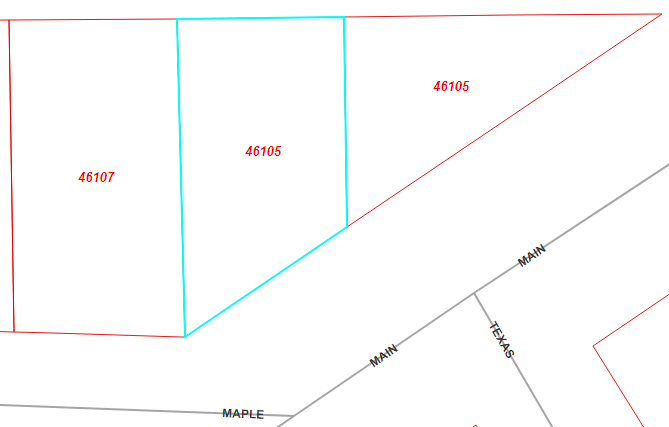 